	Методическая разработка предназначена для подготовки и проведения конкурса - олимпиады среди  студентов группы по профессии 29.01.29 Мастер столярного и мебельного производства. 	Разработка выполнена в  соответствии с программой МДК 02.01. Технология столярных и мебельных работ и МДК 03.01 Технология отделочных и облицовочных работ на основе Федерального государственного образовательного стандарта среднего профессионального образования  по профессии  29.01.29 Мастер столярного и мебельного производства. Разработчики:  Смирягин Виталий Викторович, мастер производственного обученияКосарев Сергей Владимирович, мастер производственного обученияВерховцева Ирина Александровна, преподаватель специальных дисциплинСОДЕРЖАНИЕПОЯСНИТЕЛЬНАЯ ЗАПИСКА.Конкурс-олимпиада  по  МДК 02.01. Технология столярных и мебельных работ и по МДК 03.01 Технология отделочных и облицовочных работ проводится с целью улучшения качества профессиональной подготовки студентов, развития и популяризации профессии, укрепления связи теоретического и производственного обучения, выявления талантливых и творческих личностей среди студентов, обучающихся по профессии 29.01.29 Мастер столярного и мебельного производства.Мероприятие проходит в три этапа:ВВЕДЕНИЕ.      9 мая 2015 года исполняется 70 лет со дня Великой Победы. Но сколько-бы ни минуло десятилетий, нельзя забывать о превращенных в пепел городах и селах, о разрушенном народном хозяйстве, о тружениках тыла, вынесших на своих плечах непомерное бремя военного лихолетья, о самой главной и невосполнимой утрате – миллионах человеческих жизней, сгоревших в пожаре Великой Отечественной войны. Великая Победа... Путь к ней был долог и труден. Никто и ничто не в состоянии умалить величие подвига народа, всемирно-историческое значение победы над фашизмом. Весенним, солнечным днем – 9 мая 1945 года во всех уголках нашей необъятной Родины радостной вестью прозвучало долгожданное слово: «Победа!» С того памятного мая минуло более полувека. Выросли новые поколения. Для них Великая Отечественная война – далекая история. Но совесть и долг перед погибшими и пережившими войну не должны позволить нам забыть эту героически-трагическую страницу летописи нашего  государства.	 В годы воины Великой Отечественной войны много людей, которые имели за плечами профессию столяра или плотника, полученную в училищах и школах фабрично заводского ученичества, были призваны в инженерно-строительные войска, где их задачей было возведение  фортификационных сооружений (окопов, траншей, укрытий, блиндажей, убежищ и др.) и устройство полевых сооружений для размещения войск (жилых, хозяйственных, медицинских); устройство инженерных заграждений, оборудование и содержание переправ на водных преградах, в том числе строительство деревянных  мостов. За подвиги и проявленное мужество более 100 тысяч военнослужащих данных  войск награждены орденами и медалями, около 700 удостоены звания Героя Советского Союза и Героя России, 294 стали полными кавалерами ордена Славы. 	Начавшаяся 22 июня 1941 года Отечественная, освободительная война с фашистской Германией круто изменила жизнь учебных заведений системы трудовых резервов. Они, как и вся страна, были переведены на военное положение. Добровольные наборы были заменены мобилизациями, сократился срок обучения. Училища закреплялись за оборонными предприятиями и наркоматами соответствующего профиля. Так, в 1941 году в них обучалось в среднем около 3 тыс. учащихся, в 1942 — около 7,5 тыс., в 1943 — более 5,5 тыс. человек. Летом 1942 года училища и школы фабрично заводского ученичества  передали народному хозяйству более 26 тыс. выпускников, что в 7 раз больше, чем в 1941 году.	После войны многие столяры, получившие образования в школе ФЗО, стали восстанавливать народное хозяйство, участвовали во всех комсомольских стройках   и были награждены правительственными наградами. 	На сегодняшний  день вся наша страна активно ведет подготовку к празднованию 70-летия со Дня Великой победы. Мы не можем пройти мимо этой славной даты и проводим олимпиаду под девизом "Все для фронта, все для победы..." в ходе которой вы покажете свою  профессиональную готовность к работе в различных условиях и продолжите традиции своих предков.ХОД ПРОВЕДЕНИЯ МЕРОПРИЯТИЯ.В первом этапе принимают участие все заявившие о себе  студенты. Заданием для первого этапа олимпиады, является разгадывание кроссворда «Повтори пройденное». На это задание отводится время- 5 мин., после чего подводятся итоги. Максимальное количество баллов, которое можно набрать в первом этапе «10 баллов». Во второй этап проходят 10 человек, набравшие наибольшее количество баллов. Второй этап включает в себя тестовое задание «Вспомнить все», состоящее из 45 вопросов с вариантами ответов. В одном вопросе только один правильный ответ. Отведенное время – 10 мин. Максимальное количество баллов, которое можно набрать во втором этапе «45 баллов». В третий этап «Сделай сам» проходят 5 человек, набравшие наибольшее количество баллов во втором этапе. Третий этап состоит из 5 практических заданий (сборка решетки, найти соотношение рисунка инструмента с названием, расположить в установленной последовательности гвозди и саморезы, определение технологической последовательности под системный блок, сборка рубанка). Отведенное время – 25 мин. Максимальное количество баллов, которое можно набрать в третьем этапе  также «45 баллов». Сумма баллов за три этапа суммируется. По результатам определяются победители, занявшие призовые места (I, II и III место).1 ЭТАП    «ПОВТОРИ ПРОЙДЕННОЕ»"КРОССВОРД". 								(Эталон ответов ПРИЛОЖЕНИЕ 1)                                    По горизонтали:       3. Широкая часть пиломатериала       7. Конструкционный материал из нескольких слоев шпона.       8. Пиломатериал шириной  толщиной более 100 мм.      10. Материал, полученный при продольной распиловке ствола.                                  По вертикали: 1 Тонкий слой древесины, полученный путем лущения чурака 2 Узкая плоскость пиломатериала.4. Рисунок на поверхности среза древесины5. Предмет, идущий на изготовление изделия из древесины6. Линия пересечения пласти и кромки.9. Обрезной пиломатериал шириной и толщиной менее 100 мм. 2 ЭТАП «ВСПОМНИТЬ ВСЕ». ЗАДАНИЕ ДЛЯ ОПРЕДЕЛЕНИЯ УРОВНЯ ТЕОРЕТИЧЕСКИХ ЗНАНИЙ ПО  МДК 02.01 ТЕХНОЛОГИЯ СТОЛЯРНЫХ И МЕБЕЛЬНЫХ РАБОТ И ПО МДК 03.01 ТЕХНОЛОГИЯ ОТДЕЛОЧНЫХ И ОБЛИЦОВОЧНЫХ РАБОТ. (Бланк для заполнения и эталон ответов ПРИЛОЖЕНИЕ 2)	 3 ЭТАП «СДЕЛАЙ САМ». КОМПЛЕКТ ЗАДАНИЙ ДЛЯ ОПРЕДЕЛЕНИЯ УРОВНЯ ПРАКТИЧЕСКИХ НАВЫКОВ ПО  МДК 02.01 ТЕХНОЛОГИЯ СТОЛЯРНЫХ И МЕБЕЛЬНЫХ РАБОТ И ПО МДК 03.01 ТЕХНОЛОГИЯ ОТДЕЛОЧНЫХ И ОБЛИЦОВОЧНЫХ РАБОТ                                                                   (Эталон ответов на задание 2,4  ПРИЛОЖЕНИЕ 3)ЗАДАНИЕ 1     ВЫПОЛНИТЬ СБОРКУ ЯЩИКАЗАДАНИЕ 2     УСТАНОВИТЬ СООТВЕТСТВИЕ НАЗВАНИЙ ИНСТРУМЕНТОВ С РИСУНКАМИЗАДАНИЕ 3     ВЫПОЛНИТЬ КРЕПЛЕНИЕ ГВОЗДЕЙ И САМОРЕЗОВ К БРУСКУ В СЛЕДУЮЩЕМ ПОРЯДКЕ:САМОРЕЗ ПО ДЕРЕВУГВОЗДЬ СТРОИТЕЛЬНЫЙСАМОРЕЗ КРОВЕЛЬНЫЙГВОЗДЬ СТЕКОЛЬНЫЙГВОЗДЬ ДЛЯ КРЕПЛЕНИЯ ОРГАЛИТАГВОЗДЬ ВИНТОВОЙСАМОРЕЗ ПО МЕТАЛЛУСАМОРЕЗ ПО ГИПСОКАРТОНУЗАДАНИЕ 4  ОПРЕДЕЛИТЬ ПРАВИЛЬНУЮ ТЕХНОЛОГИЧЕСКУЮ ПОСЛЕДОВАТЕЛЬНОСТЬ ИЗГОТОВЛЕНИЯ ПОДСТАВКИ ПОД СИСТЕМНЫЙ БЛОКЗАДАНИЕ 5     ВЫПОЛНИТЬ СБОРКУ РУБАНКАПРИЛОЖЕНИЕ 1КРОССВОРДПо горизонтали:       3. Широкая часть пиломатериала       7. Конструкционный материал из нескольких слоев шпона.       8. Пиломатериал шириной  толщиной более 100 мм.      10. Материал, полученный при продольной распиловке ствола.По вертикали: 1 Тонкий слой древесины, полученный путем лущения чурака 2 Узкая плоскость пиломатериала.4. Рисунок на поверхности среза древесины5. Предмет, идущий на изготовление изделия из древесины6. Линия пересечения пласти и кромки.9. Обрезной пиломатериал шириной и толщиной менее 100 мм.ПРИЛОЖЕНИЕ 2ЭТАЛОН ОТВЕТОВ НА ЗАДАНИЕ ДЛЯ ОПРЕДЕЛЕНИЯ УРОВНЯ ТЕОРЕТИЧЕСКИХ ЗНАНИЙ ПО  МДК 02.01. «ТЕХНОЛОГИЯ СТОЛЯРНЫХ И МЕБЕЛЬНЫХ РАБОТ» И ПОМДК 03.01 «ТЕХНОЛОГИЯ ОТДЕЛОЧНЫХ И ОБЛИЦОВОЧНЫХ РАБОТ»ПРИЛОЖЕНИЕ 3ЭТАЛОН ОТВЕТА НА ОПРЕДЕЛЕНИЕ ТЕХНОЛОГИЧЕСКОЙ ПОСЛЕДОВАТЕЛЬНОСТИ ИЗГОТОВЛЕНИЯ ПОДСТАВКИ ПОД СИСТЕМНЫЙ БЛОКПОДБОР МАТЕРИАЛАРАЗМЕТКА ДЕТАЛЕЙПИЛЕНИЕ ЛДСП ПО РАЗМЕРАМНАКЛЕИВАНИЕ КРОМКИРАЗМЕТКА ОТВЕРСТИЙСВЕРЛЕНИЕ ОТВЕРСТИЙСБОРКА ИЗДЕЛИЯКРЕПЛЕНИЕ ЗАГЛУШЕККРЕПЛЕНИЕ ПОДПЯТНИКОВПРОВЕРКА КАЧЕСТВА ИЗДЕЛИЯПротокол проведения олимпиады по профессии«Мастер столярного и мебельного производства»                           «____» _____________ 2015 год Список литературы1. Клюев, Г.И. Технология производства мебели. [Текст] / Г.И. Клюев ; Издательский центр «Академия» -М.: Издательский центр «Академия», 2013.-200с.2. Крейндлин , Л.Н Столярные, плотничные, стекольные и паркетные работы. [Текст] / Л.Н. Крейндлин - М.: ПроОбрИздат, 2014.-3523. Степанов, Б.А.  Материаловедение для профессий связанных с обработкой древесины.-[Текст] / Б.А.Степанов -   М.: Издательский центр «Академия»,  2015.-328с4. Рыкунина, С.Н.  Технология деревообработки. [Текст] / С.Н. Рыкунина – М.: Издательский центр «Академия»,  2015.-329с5.Коротков, В.И. Деревообрабатывающие станки [Текст] / В.И. Коротков ; Издательский центр «Академия» - М, 2013.-304 с.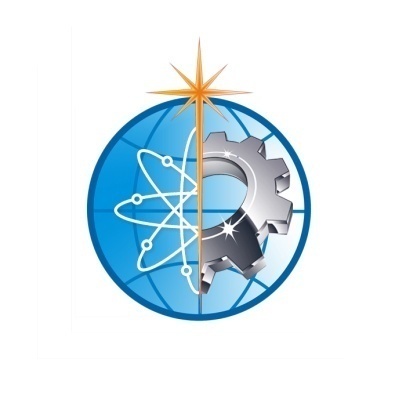 Коми Республикаса йöзöс велöдан министерствоМинистерство образования Республики Коми«Печораса промышленнöй да экономическöй техникум»уджсикасö велöдан канму учреждение(УВКУ «ППЭТ»)государственное профессиональное образовательное учреждение«Печорский промышленно-экономический техникум»(ГПОУ «ППЭТ»)СЕРИЯ «УЧЕБНО – МЕТОДИЧЕСКОЕ ПОСОБИЕ»Методическая разработкаКонкурс - олимпиада"все для фронта, все для победы..."Профессия  29.01.29  мастер столярного и мебельного производстваАвторы: Верховцева Ирина Александровна, преподаватель специальных дисциплинСмирягин Виталий Викторович, мастер производственного обученияКосарев Сергей Владимирович, мастер производственного обученияОбразовательное учреждение: государственное профессиональное образовательное учреждение«Печорский промышленно-экономический техникум»(ГПОУ «ППЭТ») Печора,  2015 годРАССМОТРЕНОПредметной (цикловой) комиссией «Общетехнических дисциплин (общестроительные работы)»Председатель комиссии_____________М.А. Игушева«____» ______________2015годУТВЕРЖДАЮЗам. директора по УРН.В.Черткова___________________      «____»__________2015годСодержание …………………………………………………………………………31.Пояснительная записка.....….………………....……………………………………42.Введение ..............…………………………………………………………………..53.Ход проведения мероприятия…...…………………………………….…………..64.1 этап  Кроссворд.……………………………………………………………………75.2 этап Задание для определения уровня теоретической подготовки по  МДК 02.01. Технология столярных и мебельных работ и по МДК 03.01 Технология отделочных и облицовочных работ............................................................................86.3 этап Комплект заданий для определения уровня практических навыков по  МДК 02.01. Технология столярных и мебельных работ и по МДК 03.01 Технология отделочных и облицовочных работ.......................................................117.Приложение 1...............................................................................................................128.Приложение 2..............................................................................................................139.Приложение 3.............................................................................................................1410.Протокол проведения олимпиады по профессии   Мастер столярного и мебельного производства..........................................................................................17№ тураНаименование тураОтведенное время1Кроссворд  «Повтори пройденное»5 мин2Теоретическое задание «Вспомнить все»10 мин3Практический  тур   «Сделай сам»25 мин           3           31                         2                         2                         2                         2                         2                         2                         2                         2           3           3 4 4 45           3           3           3           3           3           3868878       9       9810№ВОПРОСВАРИАНТ ОТВЕТАИз каких основных частей состоит столярный верстак?а) крышка и подверстачье;     б) лоток и подверстачье;      в) крышка и лоток.Для чего сделаны отверстия в верстачной доске?а) для облечения крышки;     б) для закругления заготовок;    в) для установки клиньев.Какой должна быть высота столярного верстака?а) губки тисков находятся на высоте локтя работающего;б) кисть выпрямленной вниз руки работающего свободно лежит на крышке верстака;в) крышка верстака расположена на высоте локтя работающего.Какой угол заточки стамески?а) 150;     б) 20…250;     в) 350.Чем долото отличается от стамески?а) углом заточки, толщиной стержня, дополнительным кольцом на ручке;б) устройством и назначением;в) прочностью и надежностью.Почему долбление выполняют до середины толщины детали?а) чтобы обеспечить точность;     б) чтобы ускорить работу;    в) чтобы в конце долбления древесина не скалывалась.Следует ли оставлять линии разметки при долблении?а) следует;     б) не следует;     в) желательно.Какая часть дерева называется кроной?а) нижняя;     б) средняя;     в) подземная;     г) боковая;     д) верхняя.Древесина – это материал, из которого состоят:а) ствол, кора;     б) корни, ствол, ветви;            в) корни, ствол, ветви, листва (хвоя).В каком варианте перечислены хвойные породы деревьев?а) ель, сосна, клен;      б) сосна, дуб, пихта;       в) ель, сосна, пихта.Какой бывает древесина по твердости?а) твердой;        б) мягкой;        в) твердой и мягкой.Как называется природный рисунок при обработке поверхности древесины?а) сердцевинные лучи;    б) поперечные волокна;    в) текстура.Какие основные разрезы ствола?а) радиальный и тангенциальный;     б) радиальный и торцевой;          в) радиальный тангенциальный.Как выглядят пороки древесины?а) сучки, трещины, камбий;      б) искривление волокон, текстура;в) сучки, трещины, искривление волокон, червоточины.Каким признаком характеризуется свилеватость древесины?а) непараллельное расположение волокон древесины;б) извилистое расположение волокон древесины;в) местное искривление годичных слоев.На поперечном разрезе ствола дерева невозможно определить порок древесины:а) сучки;    б) косослой;     в) трещины;     г) гниль.Перечислите основные свойства древесины.а) цвет, запах, текстура, плотность, твердость, влажность, теплопроводность;б) разбухание, усушка, коробление, растрескивание, твердость, влажность;в) разбухание, усушка, коробление, твердость, влажность, влагопоглощение.Свойство древесины выдерживать определенные нагрузки, не разрушаясь:а) твердость;    б) плотность;     в) прочность;     г) пластичность.Какой метод определения влажности древесины более точный?а) весовой;     б) электрический;     в) температурный.Как называют способность древесины поглощать влагу из окружающей среды?а) влагопроводность (разбухание);     б) влагопоглощение (гигроскопичность);    в) влажность (коробление).Определите абсолютную влажность древесины при весе заготовки до сушки 100 г, после сушки 80 г.а) 15%;    б) 20%;     в) 25%;     г) 30%;     д) 35%.Широкая плоскость пиломатериала:а) доска;     б) брусок;     в) пласть;   г) кромка.Сколько пластей имеет брусок?а) 4;           б) 8;            в) 12.Что получают из бревен при продольной распиловке?а) пиломатериалы;     б) брусы;     в) доски.Назовите виды шпона.а) поперечный и продольный;     б) лущеный и строганный;  в) из лиственных и хвойных пород деревьев.Из какого древесного материала изготавливают фанеру?а) из стружек;      б) из опилок;      в) из шпона.Ручки разделочных досок будут откалываться, если:а) волокна заготовки направлены вдоль ручки;б) волокна  направлены поперек ручки;в) разделочная доска изготавливается из толстой фанеры;г) разделочная доска изготавливается из ДВП.Как называется операция снятия мелких неровностей на поверхности детали из древесины?а) строгание;     б) шлифование;     в) опиливание неровностей.В каком направлении шлифуют древесину шлифовальной шкуркой?а) вдоль волокон;    б) поперек волокон;     в) в разных направлениях.Какая бывает отделка изделий?а) предварительная и окончательная;     б) красивая и не очень;      в) прозрачная и непрозрачная.Как называется отделка, при которой сохраняется цвет и текстура древесины?а) цветная;     б) прозрачная;     в) натуральная.Какой материал применяют для прозрачной отделки изделий из древесины?а) лаки;     б) масляные краски;     в) эмалевые краски.Как называется отделка, при которой изменяется цвет древесины?а) цветная;    б) прозрачная;     в) непрозрачная.Какой наиболее распространенный способ прозрачной отделки?а) окрашивание;     б) шлифование;     в) лакирование.Лакирование деревянных изделий выполняют:а) для создания текстуры древесины;    б) для обработки шлифовальной шкуркой; в) для покрытия морилками;    г) для придания декоративного вида и защиты  поверхностей от влаги и гниения. Назовите виды пиления.а) продольное и перпендикулярное;    б) поперечное и продольное;    в) поперечное и параллельное.Зачем ослабляют нажим на пилу в конце пиления?а) для точности пиления;     б) для уменьшения пропила;    в) для избегания скола древесины.Приспособление для запиливания пиломатериалов под углом - ...а) зажим верстака;     б) стусло;     в) малка.Как называется процесс нанесения на поверхность заготовки очертаний будущей детали?а) копированием;     б) рисованием;     в) разметкой.Для чего используют рейсмус?а) для замера расстояния между двумя линиями;б) для проведения параллельных линий;в) для проведения перпендикулярных линий.Что называют шаблоном?а) готовую деталь или ее форму, используемую для разметки;б) уменьшенную копию детали;в) способ разметки деталей.Что такое сборка изделий?а) соединение деталей гвоздями;    б) соединение деталей в изделие;    в) соединение деталей шурупами.Следует ли накалывать шилом место забивания гвоздя?а) да;     б) только на заготовках из твердых пород древесины.     в) нет;     Какую древесину можно склеивать?а) влажную;     б) сухую;     в) сухую и влажную.Соединение «вполдерева» называется так потому что …а) соединение выполняется на половине длины деталей;б) соединение выполняют под прямым углом, равным половине угла, если бы бруски соединяли в длину;в) из каждой детали вырезают кусок древесины, равный половине толщины детали.           3           31                         2                         2                         2                         2                         2                         2                         2                         2           3           3Ш444К5           3           3ПЛАСТЬРМ           3           3ОЕОА           3           3Н86КМТ8РСКЕ8ЕТ7ФАНЕРА8БРУС         9         9И8РРБА10ЛЕСОМАТЕРИАЛУСОКвопросответвопросответвопросответ1А16Б31Б2В17А32А3Б18В33В4Б19Б34В5А20Б35Г6В21Б36Б7А22В37В8Д23А38Б9Б24В39В10В25Б40Б11В26В41А12В27Б42Б13А28Б43В14В29А44Б15Б30В45ВРАШПИЛЬ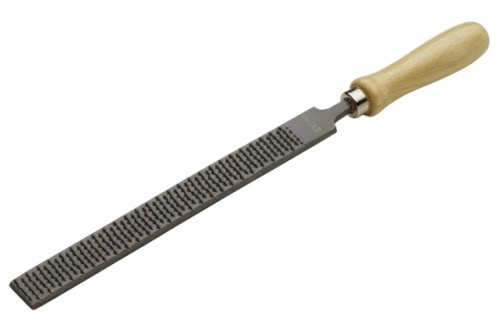 НОЖОВКА С ОБУШКОМ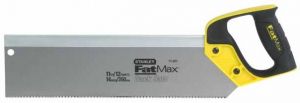 НУТРОМЕР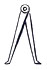 МАЛКА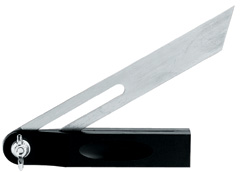 РЕЙСМУС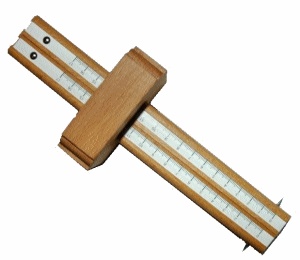 ОТВОЛОКА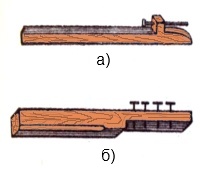 ЕРУНОК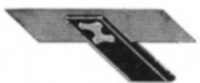 НОЖОВКА-НАГРАДКА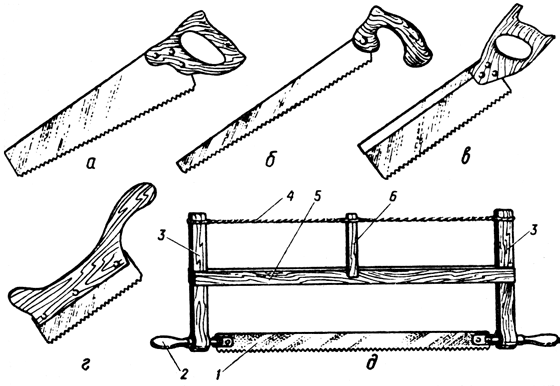 СТРУБЦИНА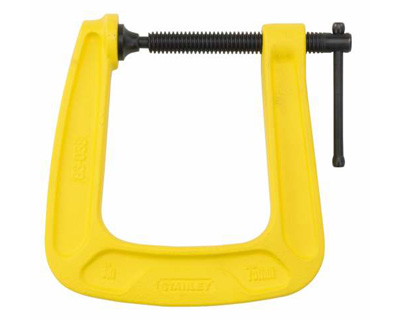 СТУСЛО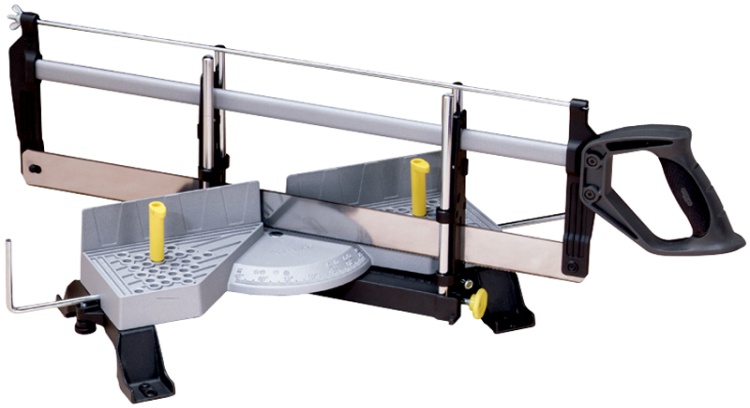 № участникаФ.И.ОI этап «Кроссворд»0-10 балловII этап «Тестирование»0-45 балловIII этап «Практический»0-45 балловIII этап «Практический»0-45 балловIII этап «Практический»0-45 балловIII этап «Практический»0-45 балловIII этап «Практический»0-45 балловСумма баллов0-100 балловСертификатЗанятое место№ участникаФ.И.ОI этап «Кроссворд»0-10 балловII этап «Тестирование»0-45 балловСборка ящика 0-10 балловНазвания инструментов 0-10 балловНазначение гвоздей и саморезов 0-8 балловОпределение технологической последовательности0-10 балловСборка рубанка 0-7 балловСумма баллов0-100 балловСертификатЗанятое местоАзимов Вячеслав Равшанович+Горбов Василий Александрович+Дуркин Роман Сергеевич+Дытко Александр Владимирович+Каськов Владислав Станиславович+Куленюк Владимир Сергеевич+Кучеров Андрей Сергеевич+Новик Александр Игоревич+Суранов Вячеслав Анатольевич+Цивилев Илья Дмитриевич+Ястребов Евгений Александрович+Ястребов Игорь Сергеевич+ИТОГОИТОГОЗаместитель директора по УПР Заместитель директора поУР Заведующий отделением по профессиям                  Мастер производственного обучения            ________________________________________________________________Н.В. ЧертковаО.В. Бекирова Е.В. Патратий В.В. Смирягин